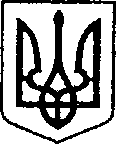                                                                         УКРАЇНА                                         ЧЕРНІГІВСЬКА ОБЛАСТЬ   Н І Ж И Н С Ь К А    М І С Ь К А    Р А Д А22 сесія VIІІ скликання                                  Р І Ш Е Н Н Я   від  21 червня 2022 р.                      м. Ніжин	                      № 35-22 /2022Про передачу на баланс КП «ВУКГ»закладених в міський резерв                                                            матеріально-технічних ресурсів для запобігання та ліквідації наслідків надзвичайних ситуацій	Відповідно до  статей 26, 42, 59, 73 Закону України «Про місцеве самоврядування в Україні», Регламенту Ніжинської міської ради Чернігівської області VIII скликання, затвердженого рішенням Ніжинської міської ради 27.11.2020р.№3-2/2020, пп.15 п.2 ст.19 Кодексу цивільного захисту України, постанови Кабінету Міністрів України від 30.09.2015р. № 775 «Про затвердження Порядку створення та використання матеріальних резервів для запобігання і ліквідації наслідків надзвичайних ситуацій», та у зв’язку з  завершенням терміну зберігання матеріально-технічних ресурсів, закладених в міський резерв для запобігання та ліквідації наслідків надзвичайних ситуацій,  Ніжинська міська рада вирішила:       1.Управлінню житлово-комунального господарства та будівництва передати на баланс КП «ВУКГ», а КП «ВУКГ» дозволити використання матеріально-технічних ресурсів, придбаних для міського резерву згідно рішення виконавчого комітету від 28 жовтня 2021 року № 403 «Про поповнення міського резерву матеріально-технічних ресурсів для запобігання та ліквідації наслідків надзвичайних ситуацій», а саме:            - 8 штук шин 260R508;	  -  2 штуки  акумуляторів  6СТ – 190 Inter.Згідно рахунків на оплату ціна на час покупки матеріальних цінностей становила:  59822.60 грн.          2. Начальнику відділу з питань організації діяльності Ніжинської міської ради та її виконавчого комітету (Доля О.В.) забезпечити оприлюднення цього рішення  шляхом розміщення на офіційному сайті Ніжинської міської ради.        3. Організацію виконання даного рішення покласти на першого заступника міського голови  з питань діяльності виконавчих органів ради Вовченка Ф.І.        4. Контроль за виконанням даного рішення покласти на постійну депутатську комісію з питань регламенту, законності, охорони прав і свобод громадян, запобігання корупції, адміністративно-територіального устрою, депутатської діяльності та етики  (голова комісії – Валерій Салогуб) та на постійну депутатську комісію з питань житлово-комунального господарства, транспорту, зв’язку та енергозбереження (голова комісії - В’ячеслав Дегтяренко).Міський  голова                                                                   Олександр  КОДОЛАП О Я С Н Ю В А Л Ь Н А    З А П И С К Адо проекту рішення «Про передачу на баланс КП «ВУКГ» закладених в міський резерв матеріально-технічних ресурсів для запобігання та ліквідації наслідків надзвичайних ситуацій»           1. Обґрунтування необхідності прийняття актаЗгідно рішення виконавчого комітету від 28 жовтня 2021 року № 403 «Про поповнення міського резерву матеріально-технічних ресурсів для запобігання та ліквідації наслідків надзвичайних ситуацій» придбані матеріальні цінності, а саме:            -  8 штук шин 260R508;	  -   2 штуки акумуляторів  6СТ.  На даний час вже  завершився термін їх зберігання. Тому з метою підготовки техніки аварійно – рятувальних формувань комунально – технічної служби цивільного захисту м. Ніжина до дій в екстремальних умовах осінньо-зимового періоду назріла необхідність ефективного використання даних матеріальних цінностей. З цією метою підготовлений даний проект рішення.2. Загальна характеристика і основні положення проекту	Проект рішення передбачає  в зв’язку з завершенням терміну зберігання раніше придбаних матеріальних цінностей міського резерву передачу їх на баланс КП «ВУКГ» та дозвіл на їх подальше використання.   Проект рішення складається з 4 пунктів та загальних положень.3. Стан нормативно – правової базиВідповідно до Закону України «Про бухгалтерський облік та фінансову звітність в Україні», «Інструкції з обліку запасів бюджетних установ» визначено право надавати дозвіл на використання матеріально – технічних ресурсів місцевого резерву цивільного захисту.4.Фінансово – економічне обґрунтуванняРеалізація даного проекту не потребує виділення додаткових коштів.         Прогноз соціально – економічних наслідків прийняття проектуПрийняття даного рішення дозволить більш оперативно реагувати та в найкоротші терміни ліквідувати негативні наслідки  при загрозі виникнення або можливому виникненні надзвичайної ситуації.Відповідальний за підготовку проекту рішення – т.в.о.начальника  відділу з питань НС, ЦЗН, ОМР  Анатолій Іваницький.Т.в.о.начальник відділу з питань НС, ЦЗН, ОМР           Анатолій ІВАНИЦЬКИЙВізують:Т.в.о.начальник відділу з питань НС, ЦЗН, ОМР                Анатолій  ІваницькийНачальник відділу    юридично-кадрового  забезпечення                                                                   В’ячеслав ЛегаНачальник УЖКГ та Б                                                          Анатолій  КушніренкоНачальник КП «ВУКГ»                                                               Володимир ШпакПерший заступник міського голови зпитань діяльності виконавчих органів ради                                  Федір ВовченкоГолова постійної депутатської комісії зпитань регламенту, законності, охорони праві свобод громадян, запобігання корупції,адміністративно-територіального устрою,депутатської діяльності та етики                                              Валерій Салогуб Голова постійної комісії міської радиз  питань житлово-комунального господарства,транспорту, зв’язку та енергозбереження                         В’ячеслав Дегтяренко